PEMERINTAH KABUPATEN WAKATOBI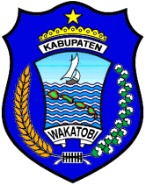 SEKRETARIAT DAERAHKELOMPOK KERJA PEMILIHAN (POKJA)BAGIAN PENGADAAN BARANG JASA PEMERINTAHJln Merdeka No. 4   WANGI – WANGI	Wangi - Wangi, 22 Februari  2019Sesuai tahapan pelaksanaan Seleksi Paket PAKET KONSULTAN SUPERVISI PHJD ( Rehab + PER + RM + BMW ) JALAN KABUPATEN WAKATOBI pada Organisasi Perangkat Daerah Dinas Pekerjaan Umum dan Penataan Ruang Kabupaten Wakatobi Tahun Anggaran 2019, dengan ini kami mengundang saudara untuk menghadiri Klarifikasi dan Negosiasi Teknis dan Biaya yang akan dilaksanakan pada:Sehubungan dengan perihal tersebut di atas, perlu kami sampaikan hal-hal sebagai berikut :1. Direksi  yang  namanya  ada  dalam  akta pendirian/perubahan atau pihak yang sah menurut akta pendirian/perubahan, atau2. Penerima  kuasa  dari  direksi  yang  nama penerima kuasanya tercantum dalam akta pendirian/perubahan, atau3. Pihak   lain   yang   bukan  direksi  dapat menghadiri pembuktian kualifikasi selama berstatus sebagai tenaga kerja tetap (yang dibuktikan dengan bukti setor pajak PPH Pasal 21 Form 1721 atau Form 1721-I atau Kepesertaan BPJS Ketenagakerjaan) dan memperoleh kuasa dari Direksi yang namanya ada dalam akta pendirian/perubahan atau pihak yang sah menurut akta pendirian/perubahan, atau4. Kepala Cabang perusahaan yang diangkat oleh kantor pusat yang dibuktikan dengan dokumen otentik..Demikian disampaikan untuk menjadi perhatian dan atas kehadiran Saudara diucapkan terima kasih.Pokja Pemilihan PBJ Kab  WakatobiTTDNomor	:	Lampiran	: 	-Perihal      		:	Undangan Klarifikasi dan Negosiasi Teknis dan Biaya Kepada Yth               Direktur  CV. TATA BUMI MALIGE  CONSULTANT         Di –            T e m p a t.NoHari/ TanggalWaktuTempat1.Senin, 25 Februari  201909.00-14.00 WITASekretariat Pokja Pemilihan  Pengadaan Barang Jasa Pemerintah  Setda Kab. Wakatobi Jalan Merdeka No. 4 Wangi-Wangi		Kel.Mandati III Kec. Wangi-Wangi Selatan		Jln. Sultan Dayanu IkhsanuddinNomor 121 		Kel.Mandati III Kec. Wangi-Wangi Selata		Jln. Sultan Dayanu IkhsanuddinNomor 121 		Kel.Mandati III Kec. Wangi-Wangi Selatan